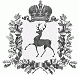 СЕЛЬСКИЙ СОВЕТ ЧЕРНОМУЖСКОГО СЕЛЬСОВЕТАШАРАНГСКОГО МУНИЦИПАЛЬНОГО  РАЙОНА  НИЖЕГОРОДСКОЙ  ОБЛАСТИРЕШЕНИЕот  01.09.2017 г                                                                      № 27О внесении изменений в Положение о  порядке проведенияконкурса и назначения на должность главы администрацииЧерномужского сельсовета Шарангского муниципального района Нижегородской области, утвержденное  решением  сельского Совета Черномужского сельсовета от от 03.08.2015 г №13 В соответствии с Федеральным законом от 3 апреля 2017г. № 64-ФЗ «О внесении изменений в отдельные законодательные акты Российской Федерации в целях совершенствования государственной политики в области противодействия коррупции» и Законом Нижегородской области от 5 мая 2017 года № 51-З «О внесении изменений в отдельные законы Нижегородской области по вопросам противодействия коррупции в Нижегородской области»,   сельский Совет Черномужского сельсовета решил::1.Внести в Положение о порядке проведения конкурса и назначения на должность главы администрации Черномужского сельсовета Шарангского муниципального района Нижегородской области, утвержденное  решением  сельского Совета Черномужского сельсовета от 03.08.2015 г  № 13 следующее   дополнение:1.1.Подпункт 10 пункта 18 дополнить абзацем следующего содержания:«Указанные сведения предоставляются Губернатору Нижегородской области путем  направления Конкурсной комиссией в орган исполнительной власти Нижегородской области, уполномоченный на исполнение функций органа по профилактике коррупционных и иных правонарушений в течение 14 календарных дней со дня окончания срока предоставления сведений в конкурсную комиссию.».2.Настоящее решение вступает в силу со дня подписания.Глава местного самоуправления	                                    Н.В.Лучкова  